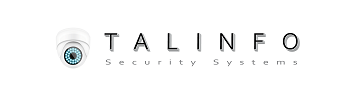 Nom et prénom de l'expéditeur
Adresse et coordonnées de l'expéditeurGENIDON SASSERVICE CLIENT TALINFO								93 Avenue Marceau									92400 Courbevoie										FranceLieu, DateLettre recommandée avec accusé de réceptionRéférence : Numéro de facture, Numéro de client
Objet : Annulation d'une commande dans le délai de rétractationMadame, Monsieur,Le (date de la commande), j'ai passé commande sur votre site talinfo.fr du produit (nom du produit et référence).Conformément à l'article L121-20 du code de la consommation, le délai de 14 jours n'étant pas expiré, je vous demande d'annuler ma commande et le cas échéant, de me retourner les sommes versées.Dans cette attente, veuillez accepter, Madame, Monsieur, nos sincères salutations.Signature